Ångra en Utvärdering i en ÅtgärdKlicka på Utvärdera för att utvärdera en Åtgärd!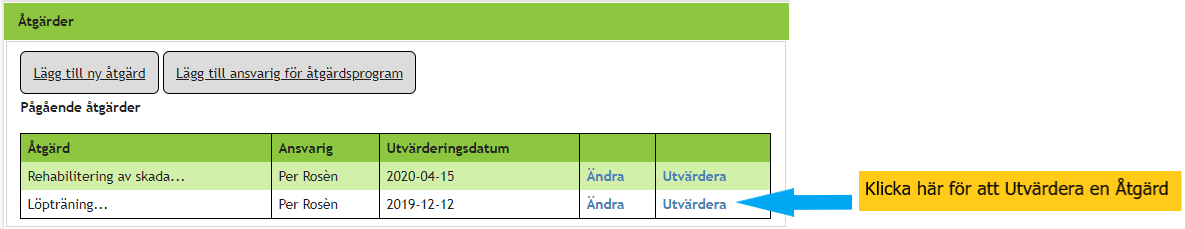 Utvärdera Åtgärden, genom att skriva i textrutan, och klicka därefter Avsluta för att Slutföra den.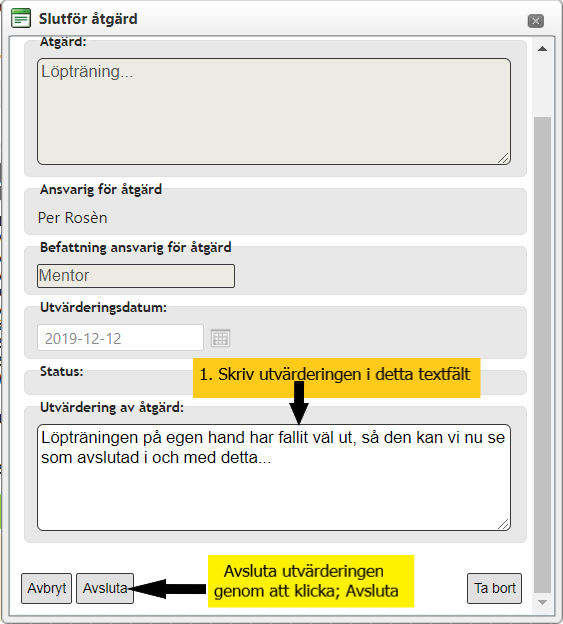 Den avslutade Åtgärden hamnar då under rubriken; Avslutade åtgärder 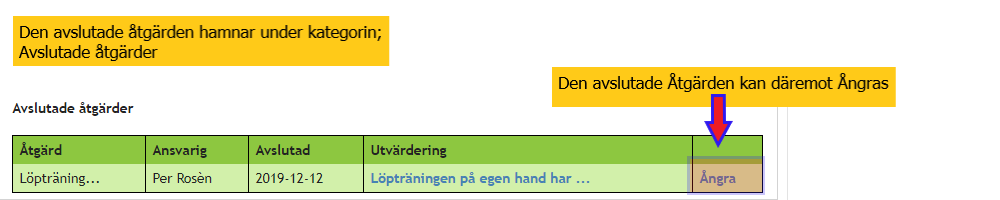 Om man klickar på Ångra!* Får man upp ett meddelande i webbläsaren (se bild nedan), vilket man klickar OK på.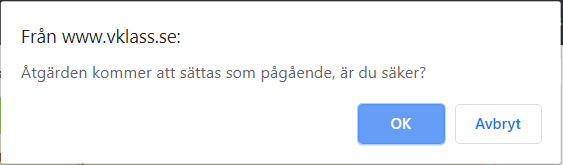 Då kommer åtgärden, återigen, att hamna under Pågående åtgärder.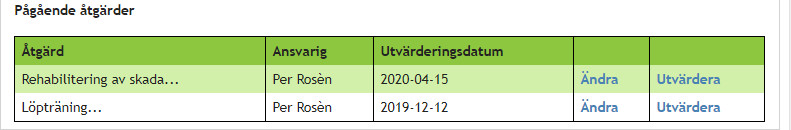 * Bra att veta! Utvärderingen man gjorde i Åtgärden vilken man Ångrade, kommer att försvinna/raderas så den behöver man göra utföra igen. 